Faili jagamine edu@liveMine veebilehele www.outlook.comLae sisse oma paroolidega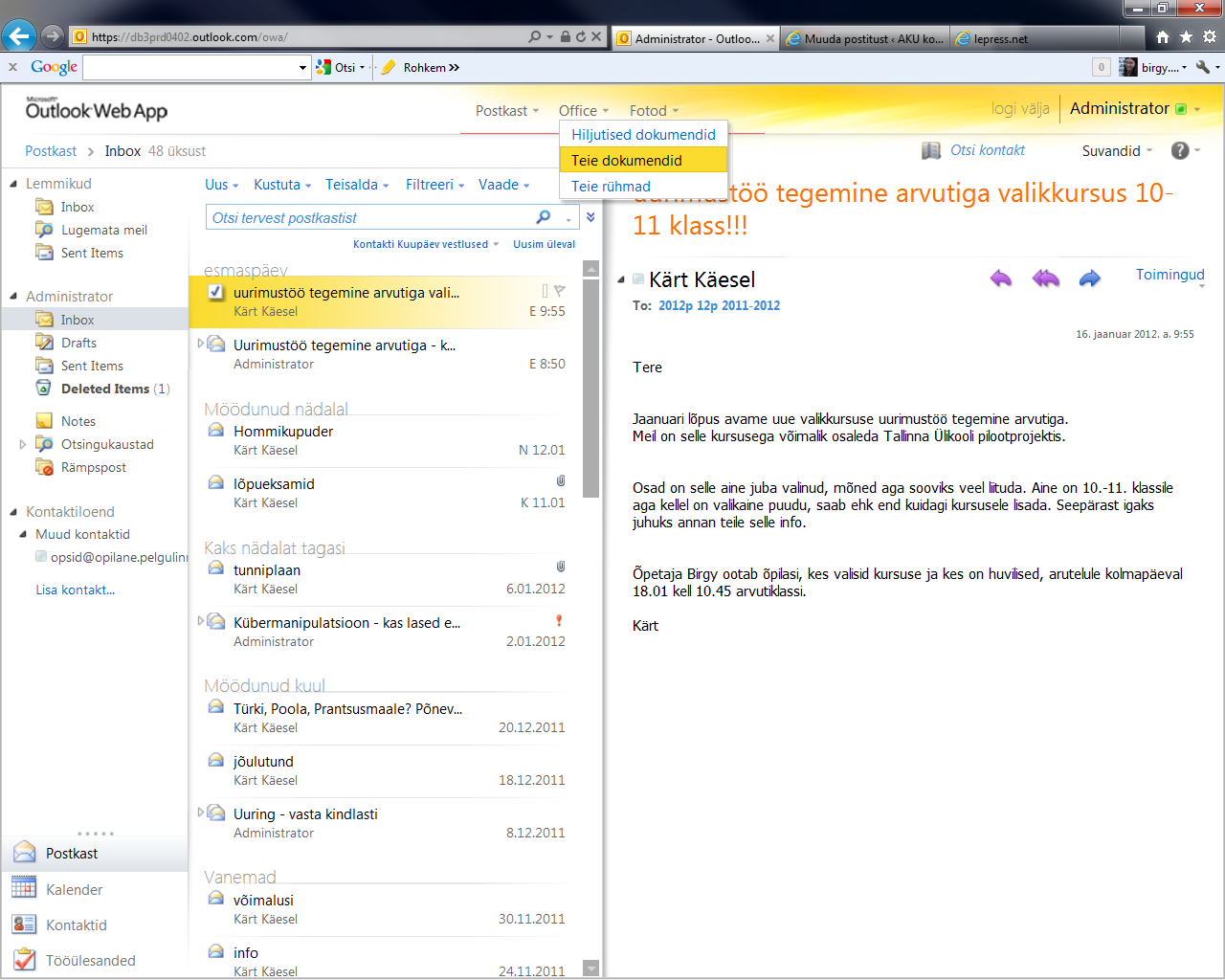 Vali ülevalt ääres Office >Teie dokumendidLoo uus kaustKeskel „New Folder“ ja pane nimeks AKU2012Jaga kaust väljaLoodud kaust on vaikimisi suletud. Vali paremalt äärelt Share Folder. Sinu valikud on >  Get a link (need näevad, kellel on otselink)View Only – teised saavad näha, aga ei saa muutaMake it publik! - kõik saavad üle maailma näha selles kaustas olevaid faile. Soovitus: vali ViewOnlyLae üles oma vajalik fail  ja nimeta see arusaadava nimega  (üleval keskel Add files või kikid programmi ikoonil, mis loob vajaliku faili otse veebilehel)Selle kausta alla võid oma dokumente sorteerida uute kaustade alla. Näiteks pildid, kirjalikud vastused, diagrammid, tabelid jne. Võid ka käike hoida ühe kausta all, aga mõistlik on failid nimetada nii, et nendest on võimalik aru saada. Näide: esimene ülesanne „Mõistekaart“. Nimeta faili nimeks „moistekaart“ või „mõistekaart“Võimalused:Keskkonda saad üles laadida oma arvutist või otse veebilehel luua wordi, exceli, powerpoindi ja onenote faile. Saad faile jagada teistega, et nad saaks teha kaasatööd nt grupi ülesanne (Send email).Keskkonda saad oma arvutist üles laadida zip, pdf, jpg, bmp, png ja teisi faile. Ruumi suurus on 10 gigabaiti. NB! Sedasi saad jagada ka teistele õpetajatele oma tehtavaid töid või teha kaasatööd ilma, et sul oleks arvutisse installeeritud Microsoft Office, Libre Office vms. Samasugust võimalust pakub Google Docs. Dropbox on aga selline keskkond, kus on võimalik laadida üles erinevaid faile, mida soovid teistega jagada, samas peaks aga olema endal arvutis olemas päris programm, millega faile luuakse. 